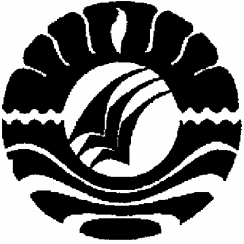 SKRIPSIPENERAPAN MEDIA GAMBAR UNTUK MENINGKATKAN HASILBELAJAR SISWA DALAM PEMBELAJARAN IPS KELAS IISDN 115 PATAMPANUA KECAMATAN PATAMPANUA SRIWAHYUNI NASMA1347042056PROGRAM STUDI PENDIDIKAN GURU SEKOLAH DASARFAKULTAS ILMU PENDIDIKANUNIVERSITAS NEGERI MAKASSAR2018DAFTAR  PUSTAKA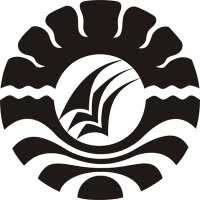 PENERAPAN MEDIA GAMBAR UNTUK MENINGKATKAN HASIL BELAJAR SISWA DALAM PEMBELAJARAN IPS KELAS IV SDN 115 PATAMPANUA KECEMATAN PATAMPANUA KABUPATEN PINRANGSKRIPSIDiajukan untuk Memenuhi Sebagian Persyaratan Guna memperoleh Gelar Sarjana Pendidikan Pada Program Studi Pendidikan Guru Sekolah Dasar Strata SatuFakulta Ilmu PendidikanUniversitas Negeri Makasassar                                                                       OLEHSRIWAHYUNI NASMANIM.1347042057PROGRAM STUDI PENDIDIKAN GURU SEKOLAH DASARFAKULTAS ILMU PENDIDIKANUNIVERSITAS NEGERI MAKASSAR2018PERNYATAAN KEASLIAN SKRIPSISaya yang bertandatangan di bawahini:Nama			:  Sriwahyuni NasmaNim			:  1347042057Prodi			:  PGSD FIP UNMJudulSkripsi			: Menyatakan dengan sebenarnya bahwas skripsi yang saya tulis ini benar merupakan karya sendiri dan bukan merupakan pengambil alihan tulisan atau pikiran orang lain yang saya akui sebagai hasil tulisan atau pikiran sendiri.Apabila dikemudian hari terbukti atau dapat dibuktikan bahwa skripsi ini hasil jiplakan, maka saya bersedia menerima sanksi atas perbuatan tersebut sesuai dengan ketentuan yang berlaku.  Pinrang,   September 2017	  Yang Membuat Pernyataan,SRIWAHYUNI NASMANIM. 1347042057ABSTRAKSriwahyuni Nasma 2017, Penerapan Media Gambar Untuk Meningkatkan Hasil Belajar Siswa dalam Pembelajaran IPS Kelas II SDN 115 Patampanua Kacamatan Patampanua. Skripsi. Dibimbing oleh: Prof. Dr. H. Patta Bundu, M.Ed dan Andi Dewi Riang Tati, S.pd.,M.Pd Program Studi S1 Pendidikan Guru Sekolah Dasar Fakultas Ilmu Pendidikan Universitas Negeri Makassar Studi ini menelaah Penerapan Media Gambar Untuk Meningkatkan Hasil Belajar Siswa dalam Pembelajaran IPS Kelas IV SDN 115 Patampanua Kacamatan Patampanua. Skripsi. Permasalahan pokok yang dikaji yaitu Apakah hasil belajar siswa dalam pembelajaran IPS dapat meningkat melalui penerapan media gambar tiga dimensi  di kelas IV SDN 115 Patampanua Kecamatan Patampanua. Tujuan penelitian ini yaitu untuk  mendeskripsikan penerapan media gambar tiga dimendi dalam meningkatkan hasil belajar siswa dalam pembelajaran IPS di kelas IV SDN 115 Patampanua Kecamatan Patampanua. Pendekatan yang digunakan pada penelitian ini adalah pendekatan kualitatif dan jenis penelitian adalah penelitian tindakan kelas dengan. Fokus penelitian ini adalah proses dan hasil belajar dalam pembelajaran IPS. Subjek penlitian ini yaitu guru dan siswa kelas IV SD Negeri 115 Patampanua, sebanyak 21 orang, yang terdiri dari 9 laki-laki dan 12 perempuan. Data dikumpulkan berdasarkan observasi, dan dokumentasi. Hasil penelitian menunjukkan bahwa pada penelitian siklus I belum mencapai kriteri hasil belajar dan dikategorikan sedang, siklus II sudah mencapai kriteria Hasil dan dikategorikan tinggi. Kesimpulan dalam penelitian ini adalah dengan media gambar tiga dimensi pada pembelajaran IPS dapat meningkatkan hasil belajar siswa di kelas IV SD Negeri 115 Patampanua.PRAKATAAlhamdulillahi Rabbil’Alamin segala puji bagi Allah SWT dengan pujian yang melimpah penuh barakah, selaras dengan penuh keagungan dan kebesaran-Nyasehingga skripsi dengan judul “Penerapan Media Gambar Untuk Meningkatkan Hasil Belajar Siswa Dalam Pembelajaran IPS Kelas IV SDN 115 Patampanua Kecematan Patampanua Kabupaten Pinrang” dapat terselesaikan. Salawat dan salam tak lupa penulis kirimkan kepada Rasulullah Shallallahu alaihi wa Sallam,  manusia termulia, yang merupakan teladan sepanjang zaman bagi seluruh umat manusia.	Selanjutnya ucapan terima kasih yang setulus-tulusnya penulis persembahkan kepada kedua orang tua, ayahanda Drs. Nadus dan ibunda Hj. Mimang yang telah membesarkan, mendidik, mendoakan, serta memberikan berbagai macam pengorbanan yang mulia yang tidak akan pernah dapat terbalaskan oleh penulis. Terkhusus pula kepada suamiku: Andi Fadil atas segala doa dan bantuan yang diberikan kepada penulis selama penulis mengenyam dunia pendidikan. 	Ucapan terima kasih yang sebesar-besarnya penulis sampaikan kepada Prof. Dr. H. Patta Bundu,M.Ed selaku pembimbing I, dan Andi Dewi Riang Tati, S.Pd.,M.Pd, selaku pembimbing II atas kesabaran dan ketekunan meluangkan waktu, tenaga, dan pikiran dalam mengarahkan penulis menyelesaikan penyusunan proposal hingga selesainya skripsi ini.Pada kesempatan ini penulis juga menyampaikan ucapan terimakasih kepada:Prof. Dr. H. Husain Syam, M.T.P. selaku Rektor Universitas Negeri Makassar yang telah member peluang mengikuti proses perkuliahanpada Program StudiPendidikan Guru Sekolah Dasar Fakultas Ilmu Pendidikan Universitas Negeri Makassar.Prof. Dr. Abdullah Sinring, M.Pd. sebagai  Dekan Fakultas Ilmu Pendidikan yang telah memberikan izin sehingga penelitian ini dapat diwujudkan.Dr. Abdul Saman, S.Pd.,M.Si sebagai PD I; Drs. Muslimin, M.Ed sebagai PD II; Dr. Pattaufi, M.Si sebagai PD III; dan Dr. Parwoto, M.Pd sebagai PD IV FIP UNM yang telah memberikan izin sehingga penelitian ini dapat terlaksana.Muhammad Irfan. S.Pd.,M.Pd sebagai ketua Prodi PGSD dan Muhammad Irfan, S.Pd, M.Pd sebagai sekretaris Prodi Fakultas Ilmu Pendidikan Universitas Negeri Makassar yang memberikan bantuan administrasi kepada penulis selama menimba ilmu di PGSD.Ibu Dra. Hj. Rosdiah salam, M.Pd. sebagai Ketua  UPP PGSD Makassar yang dengan sabar, mengajar, memberikan dukungan, arahan, motivasi, dan semangat kepada penulis selama menempuh pendidikan di Program S-1.Seluruh Dosen dan staf Tata Usaha  FIP UNM, atas segala layanan akademik, administrasi, kemahasiswaan sehingga proses perkuliahan dan penyusunan skripsi dapat berjalan sebagaimana mestinya. Drs. Nadus sebagai kepala sekolah SD Negeri 115 Patampanua Sabaria. S.Pd sebagai guru kelas IV SD Negeri 115 Patampanua Kecematan Patampanua kabupaten Pinrang, beserta seluruh siswa-siswi kelas IV SD Negeri 115 Patampanua Kecamatan Patampanu Kabupaten Pinrang yang telah memberikan bantuan kepada penulis selama melakukan penelitian. Kedua orang tuaku  dan suamiku yang senantiasa memberikan dorongan melanjutkan studi di Universitas Negeri Makassar.Saudara dan saudariku serta segenap keluarga yang senantiasa memberikan doa dan bantuan baik berupa moril maupun materi selama penulis menempuh pendidikan.Rekan-rekan mahasiswi program S1 angkatan 2013 yang telah memberikan masukan kepada penulis.Sahabat-sahabatku dan semua pihak yang  tidak dapat disebutkan satu persatu yang telah membantu penyelesaian skripsi ini.Penulis menyampaikan kepada semua pihak yang tak sempat disebutkan namanya satu persatu atas bantuan dan bimbingannya, semoga Allah SWT senantiasa memberikan ganjaran pahala yang setimpal Amin. Akhirnya, semoga hasil penelitian ini dapat bermanfaat dan memperluas wawasan kita bersama. Amin.DAFTAR PUSTAKAAhmad Susanto. 2014. Pengembangan Pembelajaran IPS di Sekolah Dasar . Jakarta: Prenadamedia.Anderson. http://finitaprimaa.blogspot.co.id/2016/01/pengertian-dan-jenis-jenis-media-tiga.html (di akses pada  21 maret 2017)Azhar Arsyad. 2007. Media Pembelajaran, Jakarta. PT Raja Grafindo PersadaDaryanto, 2012. Media Pembelajaran. Bandung: Sarana Tutorial Nurani Sejahtera.Degeng, 1989/1990.  Ilmu Pengajaran Taksomi Variabel. Jakarta:  Depdikbud, Dirjen Dikti, Proyek Pengembangan LPTKFathurrohman dkk. 2011. Strategi Belajar Mengajar melalui Penerapan Konsep Umum dan konsep Ilmiah. Bandung: Refika AditamaHamzah B. Uno. 2008. Teori Motivasi dan Pengukurannya. Jakarta: Bumi Aksara.Hidayati dkk, 2008. Pengembangan IPS SD, Jakarta: Departemen Pendidikan Nasional.Huriah Rachmah. 2014. Pengembangan Profesi Pendidikan IPS: Bandung: Alfabeta.Kasim, Melany. 2008. Model Pembelajaran IPS, (Online), Http: // Wodrpres. Com. (di akses pada  21 maret 2017)Kemmis, R,1992. The Action  Research Planner. Victoria : Deaking UniversityKosasih R. Angkowo, Optimalisasi Media Pembelajaran, Jakarta: Grasindo, 2007Maryanto, dkk. 2014. Buku Guru Kelas V Tema 3 “Peristiwa  dalam kehidupan”. Buku Tematik Terpadu Kurikulum 2013. Jakarta: Kementerian Pendidikan dan Kebudayaan.Martinis Yamin, 2007. Desain Pembelajaran Berbasis Tingkat Satuan Pendidikan  Jakarta: Gaung Persada Press.Meleong Lexy J. 2000. Metodologi Penelitian Kualitatif. Bandung: PT Remaja  RosdakaryaNana Sudjana, 2010. Dasar-Dasar Proses Belajar Mengajar. Bandung: Sinar Baru Algensido,Nashar. 2004. Peranan Motivasi dan Kemampuan awal dalam kegiatanRiduwan. 2007. Skala Pengukuran Variable-variabel Penelitian. Bandung: Alfabeta.Rosidan, 2013. Belajar dan pembelajaran. Malang: depertemen pendidikan nasional, universitas negeri malangRayandra H Asyhar, 2012. Kreatif mengembangkan Media Pembelajaran. Jakarta: Referensi JakartaRofi’uddin, Ahmad  dkk. 1998/1999. Pendidikan Bahasa dan sastra Indonesia di Kelas Tinggi. Jakarta.Departemen Pendidikan dan Kebudayaaan.Rudi Susilana dan Cepi Riyana 2007. Media Pembelajaran Hakikat, Pengembangan, Pemanfaatan, dan Penilaian, Bandung: CV Wacana Prima:Sardiman, 2012. Interaksi dan Motivasi Belajar Mengajar. Jakarta: Rajawali Pers.Suharsimi Arikunto. 2008 . Penelitian Tindakan Kelas. Jakarta: Bumi Aksara.Undang-Undang No. 20. 2003. Tentang Sistem Pendidikan Nasional. 2003Utami, R. 2010. Penerapan Teknik Permainan Bahasa Melalui Teka Teki silang untuk Meningkatkan Ketrampilan Menulis Puisi Akrostik  pada   Siswa Kelas VSDN Lembang XI Kabupaten  Bandung Barat. Skripsi PGSD UPI. Bandung :Oemar Hamalik, 2012. Proses Belajar Mengajar. Jakarta: Bumi Aksara.Wakhid. http://wakhidfatkhuli.blogspot.co.id/2015/03/media-pembelajaran-tiga-dimensi.html (di akses pada tanggal 22 april 2017)Zainuddin Maliki, 2008. Sosiologi Pendidikan, Yogyakarta: Gadjah Mada University Press